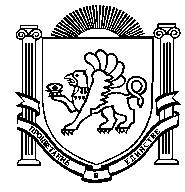 ___________________________________________________________________О Т Ч Е Т ПО ПРАКТИЧЕСКОЙ ПОДГОТОВКЕ В ФОРМЕ ПРОИЗВОДСТВЕННОЙ ПРАКТИКИПМ 05. Приготовление, оформление и подготовка  к реализации хлебобулочных, мучных кондитерских изделийпрофессиональный модульПрофессия : ______________43.01.09 Повар, кондитер_________________                                                                   шифр                                                     наименованиеГод поступления обучающегося____20______г.,курс___4___,гр.__________Выполнил:  обучающийся _________________________________________________________ФИОНаименование организации___________________________________________________________________Сроки прохождения практики:  ________________________________________________________________________________________________________________________________Руководитель практикиот организации      ______________________________________________________________                               должность			                      	 ФИОМестопечати                     _________________                                                                    подпись					  _______________________________Аттестацияруководителя практики от техникума _____________________________________________							 отлично, хорошо, удовлетворительноРуководитель практики   от техникума 					__________________   ___________________________   __________   _________ должность			                      	 ФИО 				подпись 	 датаКерчь,   20______г.республикА крымминистерство  образования,  науки  И  молодёжиГосударственное бюджетноепрофессиональное  образовательное  учреждениереспублики  крым«керченский ТЕХНОЛОГИЧЕСКИЙ  ТЕХНИКУМ»